Úřad městské části Praha 10 vyhlašujev termínu od 16. 07. 2019 do 06. 09. 2019 do 10:00 hodinveřejnou nabídkuna uzavření smlouvy o nájmu nebytových prostor, které se nacházejí v nemovitostech zařazených v záměru prodejek účelu využití jako „prostor pro kulturní rozvoj Vršovic“Název, sídlo, telefon, fax, e-mail a web vyhlašovateleMěstská část Praha 10, Vršovická 1429/68, Praha 10, PSČ 101 38;IČ: 00063941, DIČ: CZ00063941telefon: 267 093 111, fax 272 739 587, e-mail: posta@praha10.cz, web: http://www.praha10.cz (dále jen "vyhlašovatel")Podmínky přijetí do výběrového řízení, výběrová kritériaZájemce (dále jen jako „uchazeč“) o nájem nebytových prostor se může přihlásit
do výběrového řízení na uzavření smlouvy o nájmu nebytových prostor podáním písemné přihlášky (tiskopis přihlášky obdrží žadatel v informační kanceláři Úřadu m. č. Praha 10, Vršovická 1429/68 nebo je k dispozici na webových stránkách MČ Praha 10, http://www.praha10.cz) do podatelny Úřadu m. č. Praha 10, Vršovická 1429/68, budova A,
č. dveří 03, a to v termínu od 16. 07. 2019 do 10. 09. 2019 do 10:00 hodin, v řádně zalepené obálce.Obálka musí být označena na čelní straně nápisem „VEŘEJNÁ NABÍDKA NP – adresa a číslo nebytového prostoru“ a na zadní straně obálky musí být uveden název firmy a její sídlo, jméno a příjmení uchazeče a jeho trvalé bydliště nebo obchodní jméno a místo podnikání. Požadované podkladyřádně vyplněná přihláška se všemi požadovanými přílohami, kterou je nutné při ověření podpisu žadatele v přihlášce nechat pevně spojit (všechny listy přihlášky, tj. celkem 6 listů)
do svazku;realizace a reference v oblasti pořádání kulturních a společenských akcí;podrobný popis projektu - viz bod IV.;doklad o pověření osoby oprávněné jednat za uchazeče;doložení případného členství v odborných organizacích a spolcích;součinnost nebo spolupráce s dalšími institucemi, které se zabývají obdobnou nebo příbuznou činností.Specifikace nebytových prostor, prohlídka Předmětem nájmu budou nebytové prostory:Plány nebytových prostor jsou přílohou č. 1 veřejné nabídky.Prohlídku zveřejněných nebytových prostor umožní a bližší informace o jejich stavu poskytne správce uvedené nemovitosti, tj. CENTRA, a.s., Vršovická 1429/68, Praha 10, tel.: 274 774 573, 606 613 024, 602 107 952.Podrobný popis projektu (požadavky na realizované aktivity):	Záměr vyhlašovatele	Předmětem pronájmu je nebytový prostor, který se nachází v budově bývalého Waldesova muzea, které ve své době (zal. 1916) patřilo k významným kulturním místům Vršovic, resp. Prahy 10. 
Záměrem MČ Praha 10 je nalézt smysluplné využití nebytových prostor v přízemí bývalého Waldesova muzea tak, aby činnost v nich provozovaná byla přínosem pro kulturní rozvoj Vršovic. Například se může jednat o knihkupectví, antikvariát, galerii či obchod s designovými výrobky, či jiné služby.Hodnotící kritériaPředložené nabídky, jež splní všechny požadované podmínky výběrového řízení, budou následně komisí vyhodnoceny dle následujících hodnotících kritérií:Kritérium A – přínos poskytované služby – váha kritéria 30 % (max. 30 bodů)V rámci tohoto kritéria bude vyhlašovatel hodnotit nabízené služby. Kritérium B – nabízená cena pronájmu – váha kritéria 70 % (max. 70 bodů)V rámci tohoto kritéria bude vyhlašovatel hodnotit nabízenou cenu pronájmu.Ostatní podmínkyDo výběrového řízení budou zařazeny pouze přihlášky, které budou splňovat požadované náležitosti.Vítězný uchazeč si nebytový prostor vybaví nábytkem a dalším potřebným vybavením na své náklady.Vyhodnocení veřejné nabídkyVyhodnocení veřejné nabídky na nájem nebytových prostor provede za tím účelem jmenovaná hodnotící komise, která bude pro tyto účely jmenovaná Radou m. č. Prahy 10. Výběr nájemce bude schvalován Radou m. č. Prahy 10, jejíž rozhodnutí bude konečné.O výsledku veřejné nabídky budou všichni uchazeči písemně vyrozuměni.Doba nájmu, nájemnéSmlouva nájemní bude uzavřena na dobu určitou, a to do 31. 12. 2021, s možností prodloužení o 5 let.Nájemné bude stanoveno dohodou ve výši navrhované vybraným budoucím nájemcem.Základní nájemné nezahrnuje úhrady za případné vybavení nebytových prostor a za služby spojené s jeho užíváním (osvětlení společných prostor, odvoz domovního odpadu, vodné
a stočné, dodávka tepla a teplé užitkové vody, užívání výtahu, STA, úklid apod.). Základní nájemné, úhrada za vybavení nebytových prostor a úhrada za služby spojené s užíváním nebytového prostoru jsou hrazeny v měsíčních splátkách, a to vždy k pátému dni příslušného kalendářního měsíce. Základní nájemné je cena bez DPH.Při pronájmu nebytového prostoru se k základnímu nájemnému připočte DPH ve výši 21 % dle zákona č. 235/2004 Sb. o dani z přidané hodnoty tomu budoucímu nájemci, který je plátcem DPH.KauceVybraný budoucí nájemce je povinen ke dni podpisu smlouvy složit na účet městské části
Praha 10 finanční jistotu ve výši 3 měsíčních nájmů a služeb. V případě nezaplacení této finanční jistoty není možné uzavřít nájemní smlouvu. Práva vyhlašovateleVyhlašovatel si vyhrazuje právo odmítnout všechny nabídky nebo veřejnou nabídku zrušit.Náklady žadatele spojené s podáním přihlášky v tomto výběrovém řízení vyhlašovatel neproplácí.Výsledky výběrového řízení budou zveřejněny na úřední desce Úřadu městské části Praha 10 v listinné i elektronické podobě.Ing. Roman Březinavedoucí odborubytů a nebytových prostorPříloha č. 1Plány nebytových prostor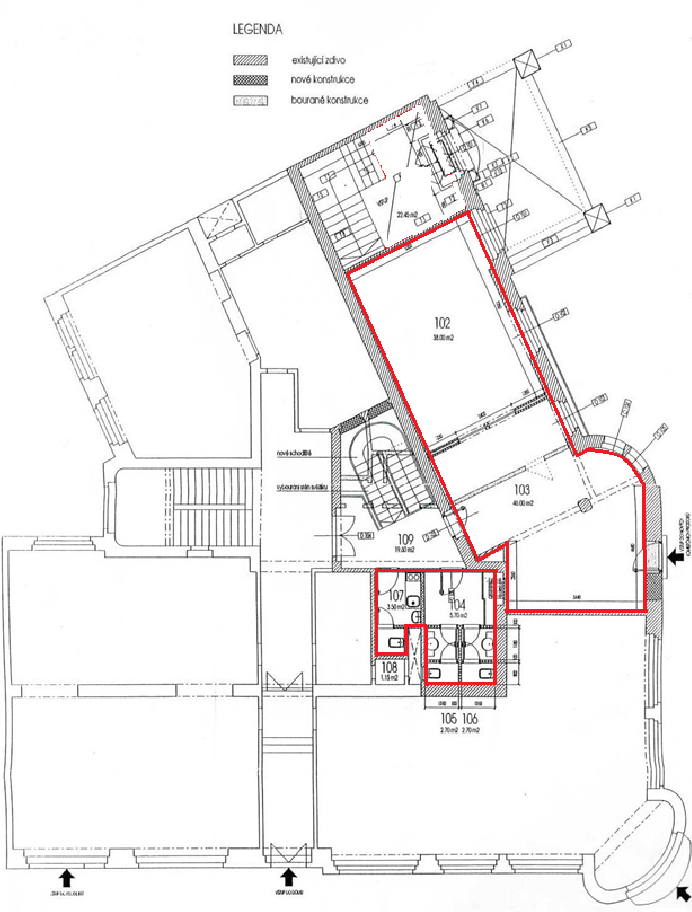 Adresa NPKatastrální územíČísloNPPodlaží NPPlocha(m2)Minimální sazba za1 m2/rokKvalitaNPKolaudace /Účel využití např.Moskevská     262/57Vršovice5041. NP98,301.350,-a1cukrárna – kavárna / knihkupectví, antikvariát, galerie či obchod s designovými výrobky, či jiné službyNabízená služba je skutečným přínosem pro kulturní rozvoj Vršovic v souladu se záměrem vyhlašovatele.    10-30 bodůNabízená služba není v rozporu se záměrem vyhlašovatele, nicméně její přínos pro kulturní rozvoj lokality je sporný.  0-9 bodůNabízená služba je v rozporu se záměrem vyhlašovatele.0 bodůNabízená cena je nejvyšší z předložených.    70 bodůNabízená cena odpovídá cenové relaci okolních nebytových prostorů.  20-69 bodůNabízená cena neodpovídá cenové relaci okolních nebytových prostorů.0-19 bodů